111年第4期每月專題任務──臺北大縱走<初階題>閱讀以下文章，回答相關問題 :臺北市是典型的都會城市，有許多公共建設跟高樓大廈，交通和生活都十分便利。但這也意味著，土地被過度的開發，人工的建築逐漸取代了原有的綠地、田園，讓在都市生活的人民，與自然環境的關係漸行漸遠。不過，因為地形的關係，臺北這個都會區和大自然的距離，意外的十分接近呢！認識臺北盆地在很久以前，臺北地區曾經是丘陵地形，後來因為，臺北與林口地區間的斷層陷落，使得原本凸起來高處凹陷下去。又過了一些時間，大屯火山區噴發，岩漿阻斷了淡水河的出海口，凹地的水流不出去，變成了湖泊。後來，淡水河切穿了岩將的阻擋，注入海洋，湖水流光了，加上汙泥的累積、堆疊，形成現在周圍山區地盤堅硬、中央土質鬆軟，遠看就像一個水盆，也就是現在所說的臺北盆地。盆地中央經過高度開發，形成高樓林立、人口密集的景象，但周圍的山區仍保有相對原始的風貌，這也是為什麼臺北都會區和大自然的距離，可以這麼近，有許多親山步道和山徑，可以讓大家細細探索。臺北大縱走從2018年開始，臺北市串連、整合盆地周圍的親山步道及山徑，規劃出一條環繞臺北盆地天際線的臺北大縱走步徑。「臺北大縱走」是條7+1的路線——7段山徑步道+1段河濱公園自行車道，整條路線形成一條「8」字型環狀線，依山傍水，處處有美景。「臺北大縱走」北起關渡捷運站，南至貓空政大後山，串聯起台北市各大山林、風景勝地，有三分之一路徑經過陽明山國家公園，串聯臺北各大名山及風景勝地，包含：大屯山火山地景、海拔1,120公尺的臺北最高峰七星山主峰、竹子湖的海芋及繡球花海、圓山老地方看飛機起落、貓空品茶趣、四獸山101百萬夜景等。7段山徑都有著代表性的山巒、地景元素與特色物種，擁有獨特的面貌。每一段路程都可以當天來回，建議一次完成一段步道，並考量天氣、時間、體力、裝備完整性還有各路段的狀況，去評估挑戰的距離。下面是臺北大縱走的路線示意圖，點選連結https://reurl.cc/g05ZZL，可以觀看看放大圖。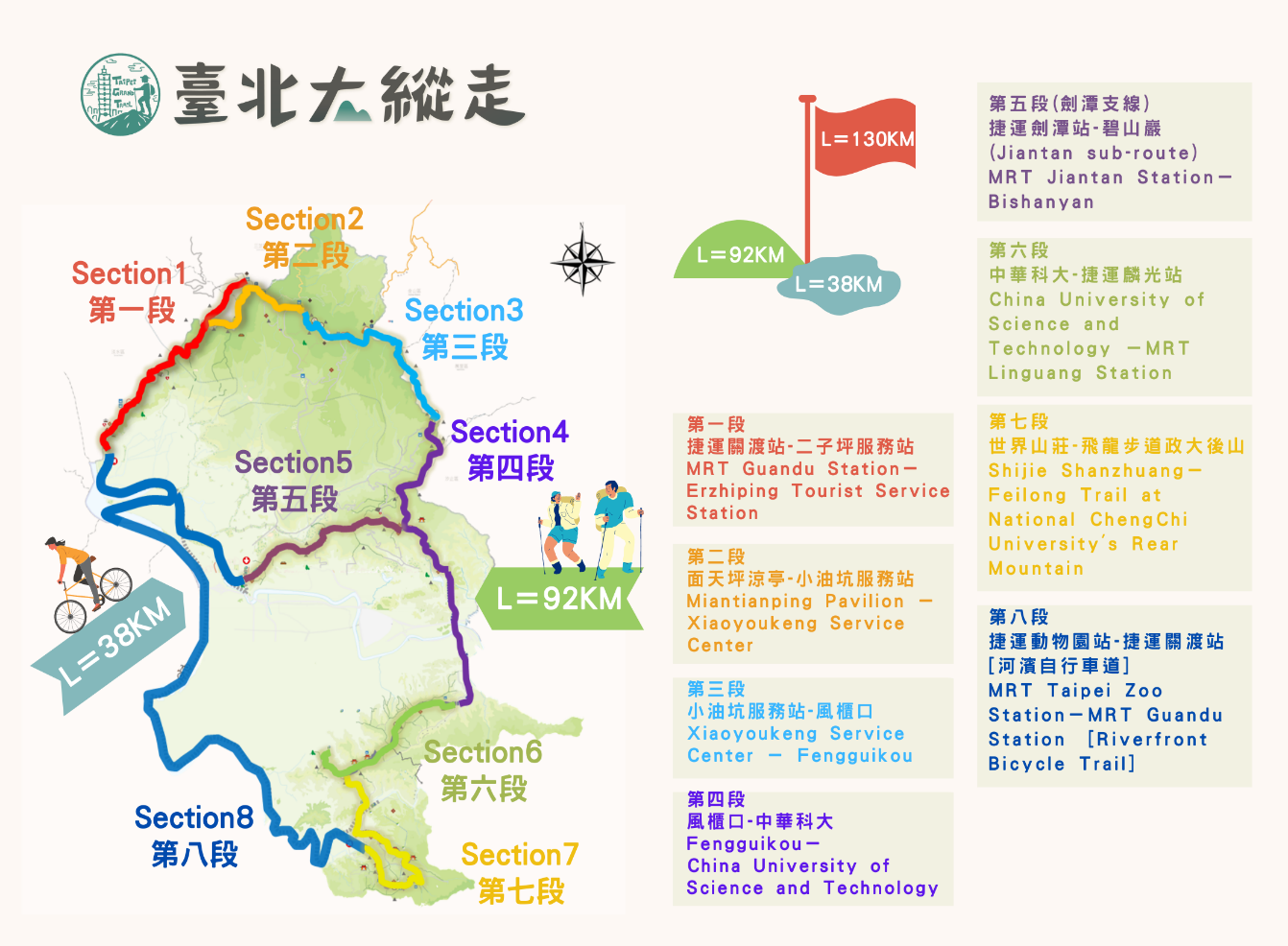 圖：臺北大縱走路線7+1圖片來源：臺北市政府工務局大地工程處網站臺北大縱走的代表標誌為了推廣臺北大縱走這條路線，臺北市也設計了專屬的標誌，想要讓更多人一起參與。這個標誌由三個部分組成，說明這條路線的特色。這三個部份分別代表了「臺北101」、「輕裝的登山者」，以及「山脊之上」。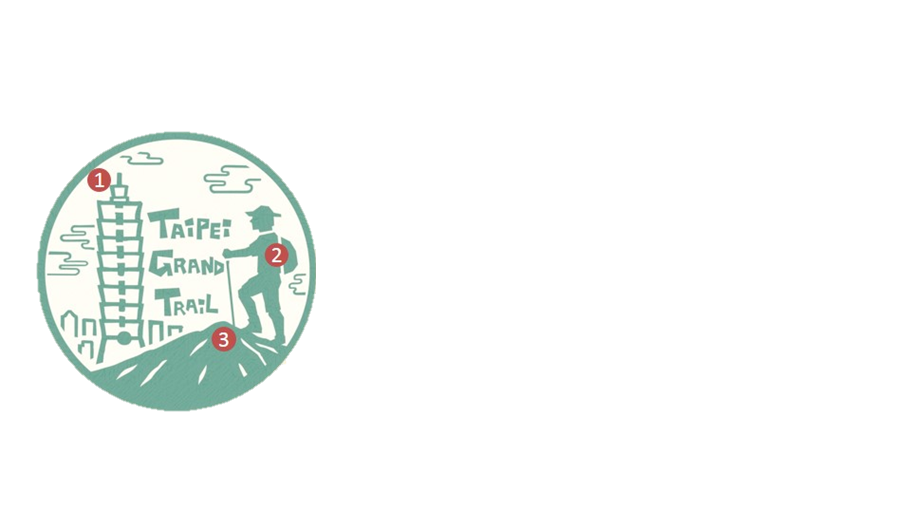 延伸閱讀臺北市政府工務局大地工程處—臺北大縱走https://beta.gov.taipei/grandtrail/臺北盆地的形成(影片) https://reurl.cc/jk0RYm根據文章的內容，為什麼臺北這個都會區和大自然的距離，其實並不遠呢？ 因為臺北都會區的交通很方便。因為臺北是盆地，周圍有環繞的山區。因為臺北都會區裡有許多野生動植物。因為臺北都會區裡有很多的公園。根據文章的內容，臺北地區的地形變化，依照時間的先後順序，哪個排列是正確的呢？丘陵—盆地—湖泊。湖泊—丘陵—盆地。盆地—丘陵—湖泊。丘陵—湖泊—盆地。根據臺北大縱走的路線示意圖，哪兩段的路線不相連，可能不適合安排連著走呢？(點選連結https://reurl.cc/g05ZZL，可觀賞放大圖)第一段、第八段第五段、第八段第五段、第六段第四段、第六段根據文章的內容，有關「臺北大縱走」的說明，哪些選項是正確的呢？  （複選）臺北大縱走由7段山徑步道+1段河濱公園自行車道組成。臺北大縱走的路線包含臺北最高峰七星山。臺北大縱走總長度不長，建議一次走完。挑戰臺北大縱走時，要考量天氣、時間、體力、裝備完整性還有各路段的狀況。臺北大縱走的標誌由三個部分組成，分別代表了「臺北101」、「輕裝的登山者」，以及「山脊之上」。以下這三段敘述分別是指哪一個部份呢？請填入正確的答案。(簡答)A：______________B：______________C：______________<進階題>閱讀以下文章，以及指定連結網頁內容，回答相關問題 :兒童節及清明連假期間，可以邀請家人一起挑戰臺北大縱走！來看看7段親山步道上有什麼特別的景點，健行的過程中可以特別留意，可不要錯過了喔！臺北大縱走第一段：捷運關渡站—二子坪服務站步行距離：約13公里步行時間：7－8小時臺北大縱走第二段：面天坪涼亭－小油坑服務站步行距離：約12公里步行時間：6－7小時臺北大縱走第三段：小油坑服務站－風櫃口步行距離：約13公里步行時間：7－8小時臺北大縱走第四段：風櫃口－中華科大步行距離：約18公里步行時間：6－7小時臺北大縱走第五段：捷運劍潭站－碧山巖（劍潭支線）步行距離：約12公里步行時間：6－7小時臺北大縱走第六段：中華科大－捷運麟光站步行距離：約11公里步行時間：5－6小時臺北大縱走第七段：世界山莊－飛龍步道政大後山步行距離：約13公里步行時間：5－6小時更多路線景點介紹：https://taipeigrandtrail.travel.taipei/related除了前面文章提到的景點之外，網站「臺北大縱走7+1 | 山離我們很近」，介紹了各段路線上特別的景點，進入網站後，可以看到更多的內容。請點選連結，進入網站後，閱讀指定內容：臺北大縱走第八段推薦景點(路徑可參考圖片示意圖)。Step1：進入網站，選擇上方列「旅遊好康資訊」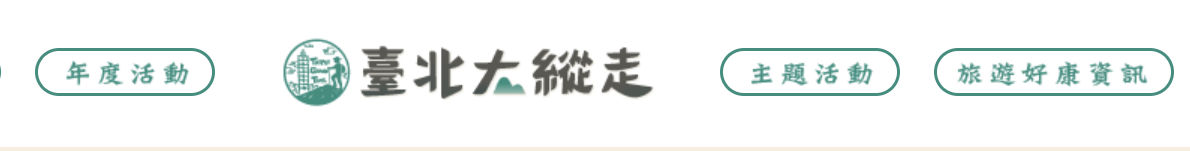 Step2：將游標放道地圖上指定的段落路線，會出現選項，請選擇「推薦景點」。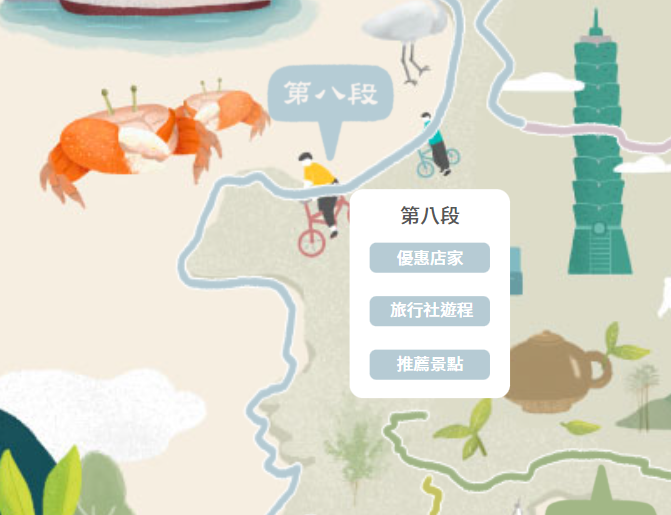 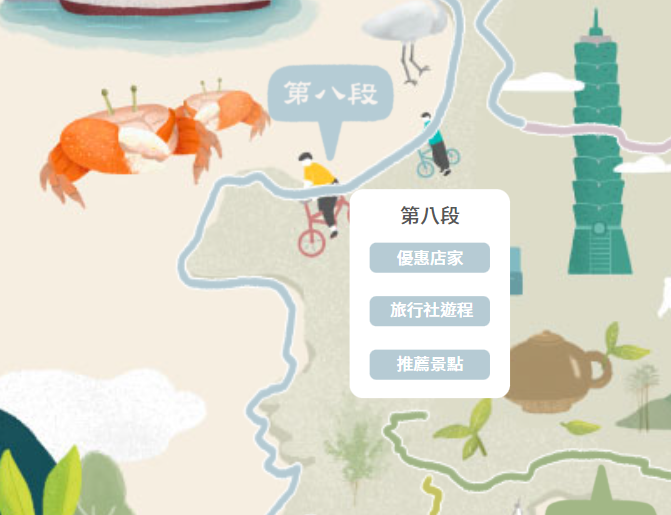 Step3：進入頁面後，就可以盡情探索。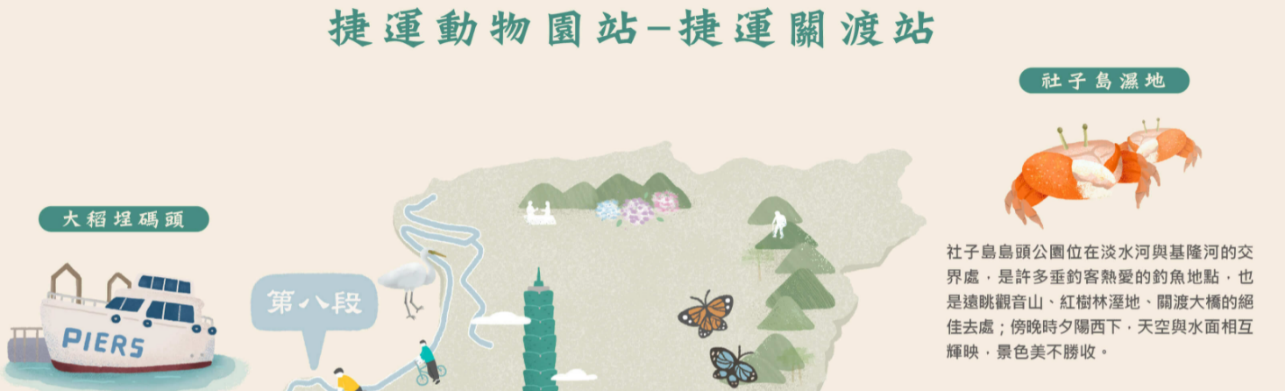 以上圖片來源：臺北市觀光傳播「臺北大縱走7+1 | 山離我們很近」網站臺北大縱走不管是想要自我挑戰體能，或是親子旅遊都相當適合，親近大自然也能趣味十足。路程中可以看見屬於臺北市獨特的美景，減少都市和森林間的距離。出發前別忘了做好戶外安全準備，才能充分享受樂趣喔！根據文章，臺北大縱走的7段健行路線中，哪一段路線的長度最長？臺北大縱走第二段:面天坪涼亭－小油坑服務站臺北大縱走第四段:風櫃口－中華科大臺北大縱走第六段:中華科大－捷運麟光站臺北大縱走第八段:捷運動物園站－捷運關渡站。美怡想要找可以觀賞臺北市夜景的好地點，根據文章介紹，有哪些適合的地點呢？（複選）大屯山老地方觀機平台二子坪貓空根據文章的介紹，哪些景點較屬於人文的景觀呢？（複選）圓覺瀑布。指南宮。七星山。碧山巖。閱讀網站指定內容：臺北大縱走第八段推薦景點，寫出兩個你看到的景點介紹。(簡答)＿                                 ＿如果有外國朋友來到臺北，想體驗「臺北大縱走」，你想要推薦哪一段路線，路線的景點能夠展現臺北的特色？請寫出是哪一段，以及選擇的理由。（簡答）(回答示例：第一段。景點「面天坪」可以讓對方認識凱達格蘭族)_________________________________________________________資料來源：臺北市政府教育局https://www.doe.gov.taipei/臺北市政府工務局大地工程處https://reurl.cc/Kpg4v9國家地震工程研究中心https://reurl.cc/Epd4Dv維基百科https://reurl.cc/EZkaY1健行筆記https://hiking.biji.co/未來生活實驗室https://www.lifeaholic.tw/article54339/臺北大縱走7+1 | 山離我們很近https://taipeigrandtrail.travel.taipei/related象徵臺北大縱走各段行程都可以搭公車、捷運或Ubike當日來回。A表達人生就是一場不斷挑戰、超越自我的旅程，登山杖沒有插頂，表示永不停止的像巔峰挑戰，更象徵臺北人勇敢面對挑戰，超越顛峰。B表達臺北大縱走旅程到處都可以看到世界知名建築大樓101的地理意象。C景點簡介貴子坑地質貴子坑的上層是大屯火山群噴發而成的火成岩，下層是沉積岩層，兩者形成特殊的「不整合的地質構造」，是最佳的戶外地質教室呢！面天坪面天山與大屯山西峰間的谷地「面天坪」，是以前凱達格蘭族的聚落，到現在仍然可以看見散落殘缺的遺址。沿途林相原始，古樸寧靜，其中又以竹林步道最著名。景點簡介二子坪全程步道平坦，景觀優美，適合全家同遊。也因為地勢平坦開闊，和豐富的蝴蝶昆蟲生態，因此，有「蝴蝶花廊」的美稱。每年五月到七月，可見青斑蝶、粉蝶、鳳蝶等多達190多種的蝴蝶來到這裡喔！大屯山大屯山是陽明山西段縱走的其中一段，也是登山健行的熱門路線，其中西峰到南峰路段山勢陡峭，土地濕滑，需要攀繩陡上陡下，很具挑戰性。主峰的步道由直峭陡上的石階組成，兩旁則是芒草與箭竹林。登頂後，視野開闊，可以飽覽群山，是欣賞雲海、夕陽、夜景的最佳觀景點！景點簡介七星山主峰高1120公尺，山頂因侵蝕而形成七個大小不一的山頭，猶如北斗「七星」般，因此得名，是臺北市最高峰。受到東北季風影響，山的南面有山頭遮擋，具有豐富多樣性的生物；而山的北面受強風吹拂，以秋天芒草花海為亮點。微風吹拂時，壯闊的金黃海浪非常壯觀。擎天崗擎天崗位在大屯火山群峰的中央，地勢平緩開闊，從清朝末年及日本治理時期以來，便是牛隻放牧的重要場所。又因人為與放牧影響，這裡形成以類地毯為主的草原景觀，也成為了秋季著名的賞芒草花景點。景點簡介雙溪溝古道由枯葉與泥土混雜的天然原始路徑，兩側有千姿百態的樹木以及各式蕨類植物夾道排列。路途中可以聽見潺潺水聲，看見「清泉石上流」之溪溝景致，景色清幽，是令人流連忘返的秘境。圓覺瀑布又稱內湖瀑布，為內湖八大名景之一。絹秀的瀑布再加上雄渾的巨石，蔚為壯觀，是炎炎夏日的避暑聖地。此外，瀑布周圍設有景觀涼亭、座椅及親水區，可以在這裡停留休息，感受大自然洗滌身心靈的舒暢。景點簡介老地方觀機平台位於劍潭山親山步道上，為臺北市熱門的打卡景點。在這裡可以俯瞰臺北城市美景，展望視野極佳。同時也是欣賞夕陽、夜景的好地方。碧山巖碧山巖是臺灣最大開漳聖王廟，香火鼎盛。位置居高臨下，不只能俯瞰臺北盆地，站在廟前平台還可以看見蜿蜒的淡水河，鯉魚山及梯田等等，水光山色，相映成趣。夜晚時，在這裡便可將臺北101大樓、圓山大飯店等夜景之美盡收眼底。景點簡介九五峰海拔375公尺，為南港山系的最高點。峰頂有一個巨石，上頭刻著「九五峯」三個鮮紅大字，起因是很久以前的一位名叫楊森的將軍，以95歲的高齡登頂而命名的。此外，九五巨石也是絕佳展望點，可將臺北市及四周群山景色盡收眼底。富陽生態公園從軍事管制區轉為公園用地，因長久隔絕人為干擾，再加上政府規劃設計，因此，園內林相豐富、蟲鳴鳥叫，保留市區內難得一見的低海拔森林及溪流等自然資源，幾乎維持幾百多年前的生態景觀，成為都市中的自然樂園。景點簡介指南宮被譽為「天下第一靈山」的指南宮，至今已有百年的歷史，香火鼎盛，是臺灣道教聖地之一，也有許多有趣的傳說。貓空貓空過去為臺北市最大產茶區之一，以鐵觀音著名，現今則以觀光休閒為主，將傳統茶藝結合餐飲。此外，從山上可一覽臺北美景，也是賞夜景的勝地。